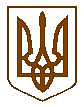 УКРАЇНАБілокриницька   сільська   радаРівненського   району    Рівненської    областіВ И К О Н А В Ч И Й       К О М І Т Е Т     РІШЕННЯвід  29 листопада  2018  року                                                                           Про переведення садового будинку у житловий 	Розглянувши  заяву  гр. Троцюк Тараса Вікторовича про переведення садового будинку у житловий будинок, який розташований в масиві для ведення садівництва №1 «Криниченька», будинок № 190  на території Білокриницької  сільської  ради      Рівненського    району    Рівненської області на підставі:витягу з державного реєстру речових прав на нерухоме майно                             про реєстрацію права власності № 146069025  від 20.11.2018 р.;звіту про проведення технічного огляду дачного/садового будинку, виданого ФОП Семенюк Р.В.Садовий будинок, який знаходиться в масиві для ведення садівництва №1 «Криниченька», будинок № 190 на території Білокриницької сільської ради Рівненського району Рівненської області, належить на праві приватної власності гр. Троцюк Т.В. та відповідає державним будівельним нормам житлового будинку.Виходячи із вищевикладеного, керуючись ст. 8 Житлового кодексу України, ч.1 ст. 29 ст. 379 Цивільного кодексу України, Порядку переведення дачних і садових будинків, що відповідають державним будівельним нормам, у жилі будинки, затвердженого Постановою Кабінету Міністрів України від                    29 квітня 2015 року № 321, виконавчий комітет Білокриницької сільської радиВ И Р І Ш И В :Перевести садовий будинок, який знаходиться в масиві для ведення садівництва №1 «Криниченька», будинок № 190  на території Білокриницької  сільської    ради   Рівненського    району    Рівненської області в житловий на праві власності гр. Троцюк Тарасу Вікторовичу, загально площею – 189,8 кв.м. та житловою  площею – 60,3  кв.м.Т.в.о секретаря ради                                                                             О. Казмірчук